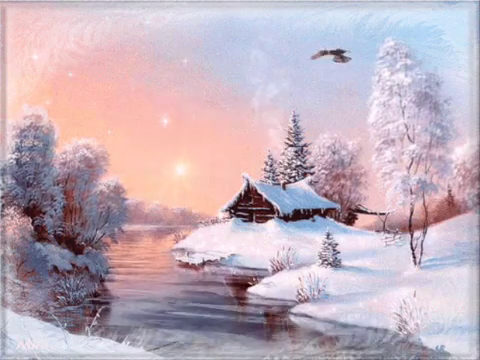 Blanche est la neige.La neige, de la blancheur de son manteau, immaculée,Fait resplendir la nature, de son feuillage, dénudée.Les arbres dont les squelettes mornes s’attristentFont des perchoirs aux flocons qui les tapissent.Serrés les uns contre les autres, ils s’amoncellent,Font des coussins le long des branches frêlesEt embellissent la forêt qui s’est métamorphosée,Elle a troqué son teint obscur contre la clarté.Au petit matin, le soleil levant fait rayonnerDes tons multiples,  rosés, dorés ou orangésDont la neige s’habille pour mettre en beautéCe qu’elle couvre avec délicatesse, de sa main de fée.A l’horizon, la montagne aux rochers embrasésSe pare d’un décor magique, des superbes mordorés.Ils glissent progressivement vers des teintes bleutéesA mesure que le soleil disparaît au couchant enflammé.Marie Laborde.